 学社会科学类参赛作品参考题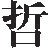 为贯彻 “ 挑战杯冶 竞赛的宗旨, 帮助参赛学生将所学知识与经济社会发展紧密结合, 更好地进行参赛作品选题制作, 特请有关专家拟定了本参考题目。总体要求: 鼓励参赛学生认真学习习近平新时代中国特色社会主义思想, 学习党的十九大和十九届二中、 三中全会重要精神, 自觉运用马克思主义立场观点方法分析和解决实际问题, 积极弘扬社会主义核心价值观, 结合对经济建设、 政治建设、 文化建设、 社会建设、 生态文明建设等方面的要求, 用建设性的态度和改革发展的眼光, 贴近实际、 贴近生活、 贴近群众, 典型调查, 以小见大, 独立思考, 了解新情况, 反映新问题, 体认新实践, 研究新经验, 深刻认识国情, 拓展时代视野, 加深对中国特色社会主义道路、 理论和制度的理解和把握, 树立正确的世界观、 人生观、 价值观, 培养实事求是、 以人为本、 与时俱进、 艰苦奋斗、 勇于创新和科学严谨的精神, 锻炼运用科学理论认识、分析和解决实际问题的能力。参赛的作品, 论文类每篇在 8000 字以内, 调查报告类每篇在 15000 字以内。 为党政部门、 企事业单位所作的各类发展规划、 工作方案和咨询报告, 已被采用者亦可申报参赛, 同时附上原件和采用单位证明的复印件和鉴定材料等。本届组委会不接受没有列为竞赛学科的作品参赛。哲学类从改革开放 40 年经验看解放思想、 实事求是与中国特色社会主义道路的开创用马克思主义中国化最新成果指导实践, 推进改革开放的典型调查实现中华民族伟大复兴中国梦的实践和经验典型调查实践创新、 理论创新、 制度创新、 文化创新推动经济社会发展的典型调查推进马克思主义中国化时代化大众化研究培育和践行社会主义核心价值观的实践和经验典型调查运用中华优秀传统文化推进社会主义核心价值观教育的实践与经验调查研究新的时代条件下促进人的全面发展调查研究坚定中国特色社会主义道路自信、 理论自信、 制度自信、文化自信典型调查构建中国特色哲学学科体系、 学术体系、 话语体系研究传承和弘扬中华优秀传统文化的典型调查和研究提高国家文化软实力, 讲好中国故事的典型调查和研究提高战略思维、 历史思维、 辩证思维、 创新思维、 底线思维能力, 推进工作进展的典型调查研究经济类农村 “ 精准扶贫冶 典型与经验调查研究全面建成小康社会丰富实践的典型调查研究推进五大发展理念成功案例调查研究推动供给侧结构性改革的典型调查建设统一开放、 竞争有序的现代市场体系的典型调查智慧城市建设多种模式的典型调查农村社会保障与公共事务治理典型与经验调查研究农民工市民化和返乡创业的调查研究扩大国内需求, 刺激消费需求的实践和经验调查研究发挥区位优势、 推动老少边贫地区发展的调查研究互联网推动工业企业技术创新的调查研究互联网金融风险典型调查研究“ 一带一路冶 战略与我国开放型经济新体制建设的理论与实践我国物联网服务业的崛起、 发展与创新调查研究构建以企业为主体、 市场为导向、 产学研相结合的技术创新体系实践和经验的调查研究各地推动 “ 双创冶、 提振经济、 扩大就业的典型调查我国现代服务业发展路径开拓和模式创新的典型调查活跃和完善中国式劳动力和人才市场调查研究普惠金融发展案例的典型调查制造业转型升级与创新驱动问题调查研究深化国有企业改革和完善国有资产管理的典型调查21 世纪我国企业 “ 走出去冶 的典型调查新型城镇化与乡村振兴战略的典型调查各地生态环境产业发展与创新调查分析高质量发展 ( 区域、 产业、 企业) 路径调研和分析新动能、 新技术、 新业态、 新模式典型调查研究以及国际比较简政减税降费典型调查研究营商环境改善调研和分析社会学类各地加强社会建设的典型调查研究各地创新社会治理防范社会风险的典型调查研究各地加强和完善社区建设和服务的实践和经验调查研究改善促进民生推进社会保障事业的典型调查研究户籍制度改革与农民工社会融入的经验调查研究社会诚信、 商务诚信、 政务诚信建设实践和经验调查研究就业方式和就业观念转变的调查研究人口结构变化对经济社会发展的影响调查研究各地建设社会养老服务体系和发展老年服务产业的调查研究社会变迁与消费转型的调查研究社会工作服务活动和组织建设的调查研究我国社会救助工作体制和状况调查研究我国志愿者事业的发展状况和影响调查研究推进基层医疗卫生机构综合改革的典型调查研究社会办医、 非盈利性医疗机构的发展与改革调查研究城市务工人员医疗保险改革和创新典型调查大众传媒中表达的价值观对受众的影响调查时尚的社会学和社会心理学研究网络发展及其对青少年影响的调查农村土地流转、 乡村振兴战略的实施与社会主义新农村建设问题研究精准扶贫与农村贫困人口构成的转变问题研究法律类全面推进依法治国必须坚持的基本原则研究党的领导、 人民当家作主和依法治国有机统一的实现机制研究我国实施社会主义宪法的实践和经验研究我国社会主义市场经济法治实践相关问题调查研究物权法实施问题研究完善知识产权立法与实施机制研究新型互联网犯罪之应对研究我国民事立法完善问题研究未成年人法律保护问题调查研究各地法律援助工作的发展和创新实践调查研究公益诉讼问题研究我国文化、 社会与生态文明建设的法律法规问题调查研究推进以审判为中心的诉讼制度改革典型调查研究我国网络空间法治实践调查研究《中华人民共和国电子商务法》 实施相关问题研究《中华人民共和国网络安全法》 实施相关问题研究基本法框架下的一国两制与国家统一相关法律问题研究全面从严治党与全面依法治国关系研究教育类全面建成小康社会、 全面深化改革和我国教育的发展与改革创新型国家建设与教育体制改革与创新调查研究新时期我国职业技术教育发展创新的调查研究新世纪我国大学教育教学发展、 创新和改革的典型调查研究各地解决中小学应试教育现象的举措和经验调查研究培养学生创新精神、 创业本领和实践能力教学改革的典型调查学校提高学生审美和人文素质的改革与创新调查研究当代大学生价值取向和心理素质的调查分析中小学加强和创新社会主义价值观培育的典型调查各类学校强化体育课和课外锻炼, 促进学生身心健康的做法和经验调查研究各类学校完善中华优秀传统文化教育的实践和经验调查研究各地逐步缩小区域、 城乡、 校际教育资源差距的举措和经验调查研究国家推进少数民族地区教育发展的举措和成就调查研究中外学校间学生交流活动的调查研究建设学习型社会、 完善终身教育实践的调查研究大学生自主创业案例研究互联网、 大数据等新技术的教学应用的调查研究校园文化、 学生社团的调查研究高校思想政治工作及思政课创新实践的经验调查研究管理类在全面深化改革中政府转型、 行政改革和法治政府建设的典型调查电子政务建设现状和问题的调查分析电子商务在全面深化改革中发展创新的典型调查研究新型科技企业管理和服务创新的调查研究社区物业管理体制和模式的典型调查大型零售企业物流系统发展调查企业经营管理数字化、 智能化、 网络化的调查研究我国企业家队伍成长发展的调查分析资源、 环境、 生态保护和管理体制问题调查研究企业在创新转型升级中崛起和发展的典型调查中国特色企业管理模式创新调查研究工矿企业安全生产监管体制和状况调查研究新世纪我国商会 ( 企业和企业家协会) 建设新进展、新作用调查研究基层政府行政管理体制改革创新的典型调查研究政府提供公共服务与购买公共服务改革的典型调查研究便民快捷健全的社会保障服务体系建设的调查研究各地建立和完善中小微企业服务体系实践和经验的调查研究基层政府推进政务公开、 信息公开的调查研究在进一步简政放权改革中基层政府管理和服务体制机制改革创新的调查研究县乡政府管理成本降低状况及存在问题的调查研究( 企业、 政府、 城市) “ 智能+冶 管理创新的调查研究智慧医疗发展的典型调查